2019年重要时政汇编第42周时政周报（10.14-10.20）一、党政专题1.《求是》杂志发表习近平总书记重要文章《在黄河流域生态保护和高质量发展座谈会上的讲话》10月16日出版的第20期《求是》杂志将发表中共中央总书记、国家主席、中央军委主席习近平的重要文章《在黄河流域生态保护和高质量发展座谈会上的讲话》。文章强调，要坚持绿水青山就是金山银山的理念，坚持生态优先、绿色发展，以水而定、量水而行，因地制宜、分类施策，上下游、干支流、左右岸统筹谋划，共同抓好大保护，协同推进大治理，着力加强生态保护治理、保障黄河长治久安、促进全流域高质量发展、改善人民群众生活、保护传承弘扬黄河文化，让黄河成为造福人民的幸福河。文章指出，黄河流域是我国重要的生态屏障和重要的经济地带，是打赢脱贫攻坚战的重要区域，在我国经济社会发展和生态安全方面具有十分重要的地位。保护黄河是事关中华民族伟大复兴的千秋大计。黄河流域生态保护和高质量发展，同京津冀协同发展、长江经济带发展、粤港澳大湾区建设、长三角一体化发展一样，是重大国家战略。文章指出，治理黄河，重在保护，要在治理。第一，加强生态环境保护。第二，保障黄河长治久安。第三，推进水资源节约集约利用。第四，推动黄河流域高质量发展。第五，保护、传承、弘扬黄河文化。文章指出，要加强对黄河流域生态保护和高质量发展的领导，抓紧开展顶层设计，加强重大问题研究，着力创新体制机制。2.习近平致信祝贺2019中国海洋经济博览会开幕2019中国海洋经济博览会开幕之际，中共中央总书记、国家主席、中央军委主席习近平发来贺信，向博览会的举办表示衷心的祝贺，向出席博览会的各国嘉宾和各界人士表示热烈的欢迎。习近平在贺信中指出，海洋对人类社会生存和发展具有重要意义，海洋孕育了生命、联通了世界、促进了发展。海洋是高质量发展战略要地。要加快海洋科技创新步伐，提高海洋资源开发能力，培育壮大海洋战略性新兴产业。要促进海上互联互通和各领域务实合作，积极发展“蓝色伙伴关系”。要高度重视海洋生态文明建设，加强海洋环境污染防治，保护海洋生物多样性，实现海洋资源有序开发利用，为子孙后代留下一片碧海蓝天。习近平强调，举办2019中国海洋经济博览会旨在为世界沿海国家搭建一个开放合作、共赢共享的平台。希望大家秉承互信、互助、互利的原则，深化交流合作，让世界各国人民共享海洋经济发展成果。15日上午，2019中国海洋经济博览会在深圳开幕。开幕式上宣读了习近平的贺信。2019中国海洋经济博览会以“蓝色机遇、共创未来”为主题，吸引450余家企业和机构参展，将重点围绕现代港口建设、海洋高新技术与装备制造、海洋可再生能源利用、海水淡化与综合利用等热点领域，推出新技术成果，推进中外企业洽谈合作。3.十一世班禅向党中央敬献唐卡十一世班禅额尔德尼·确吉杰布向党中央敬献唐卡仪式今天（10月15日）在北京举行。受中共中央总书记、国家主席、中央军委主席习近平委托，中共中央政治局委员、中央办公厅主任丁薛祥接受了敬献的唐卡。在举国欢庆新中国成立70周年之际，十一世班禅向党中央敬献唐卡，表达了对中国共产党的坚定拥护、对人民领袖的衷心爱戴、对伟大祖国的热爱之情。丁薛祥希望班禅始终牢记习近平总书记谆谆教诲，坚定政治立场，继承发扬历世班禅爱国爱教的光荣传统，引领藏传佛教更好与社会主义社会相适应。班禅表示，一定始终牢记习近平总书记的殷切嘱托，努力为维护祖国统一、民族团结、西藏和谐稳定贡献力量。4.习近平会见新西兰前总理国家主席习近平16日在人民大会堂会见新西兰前总理约翰·基。习近平指出，当前国际形势正在经历深刻复杂变化。新形势下，中国对外合作的意愿不是减弱了，而是更加强了。中国坚持和平发展，中国开放的大门必将越开越大。欢迎世界各国包括各国企业抓住中国发展机遇，更好实现互利共赢。习近平表示，约翰·基先生担任总理期间，为推动中新关系发展作出积极贡献，希望你继续为增进两国人民友好合作添砖加瓦。约翰·基热烈祝贺中华人民共和国成立70周年，表示中方的庆祝活动宏伟壮观，令人赞叹。中国的发展是世界的机遇。历史终将证明习近平主席的远见卓识和卓越领导力，相信习近平主席提出的“一带一路”倡议必将取得成功。我愿意继续为增进新中之间的相互了解与合作发挥积极作用。5.习近平应约同法国总统通电话国家主席习近平15日应约同法国总统马克龙通电话。习近平感谢马克龙在新中国成立70周年之际发来热情洋溢的贺信。他指出，法国政府和人民为新中国建设发展提供了很多帮助和支持。中国的发展离不开世界，世界的发展也离不开中国。中国将继续坚定奉行互利共赢的开放战略，同包括法国在内的世界各国人民一道，推动构建人类命运共同体。习近平强调，今年是中法建交55周年。今年3月，我应你邀请对法国进行成功国事访问，我们共同掀开了两国关系新篇章。双方政治互信不断巩固，经贸、人文等领域务实合作取得新成绩，在国际事务中的沟通协调更加有效。我愿同你保持交往和沟通，推动两国合作取得更多高质量成果，共同维护多边主义，反对单边主义，促进开放型世界经济，携手应对全球性挑战。中方积极支持法方举办第二届巴黎和平论坛。欢迎法方作为主宾国参加即将举行的第二届中国国际进口博览会。6.习近平向首届世界科技与发展论坛致贺信首届世界科技与发展论坛16日在北京召开。国家主席习近平向大会致贺信。 习近平指出，当前，新一轮科技革命和产业变革不断推进，科技同经济、社会、文化、生态深入协同发展，对人类文明演进和全球治理体系发展产生深刻影响。以科技创新推动可持续发展成为破解各国关心的一些重要全球性问题的必由之路。习近平强调，中国一贯秉持开放合作，坚持把联合国可持续发展议程同本国发展战略和国情有机结合，努力实现更高质量、更有效率、更加公平、更可持续的发展。希望论坛促进各国科学家、教育家、企业家携手合作，凝聚共识，交流思想，深化合作，为推动构建人类命运共同体贡献智慧和力量。7.习近平就中蒙建交70周年同蒙古国总统互致贺电 李克强同蒙古国总理互致贺电国家主席习近平10月16日就中蒙建交70周年同蒙古国总统巴特图勒嘎互致贺电。习近平在贺电中指出，中蒙是山水相连的友好邻邦，蒙古是最早同新中国建交的国家之一。建交70年来，中蒙两国坚持友好合作大方向，共同推动睦邻友好合作关系深入发展，给两国和两国人民带来了实实在在的利益。近年来，在双方共同努力下，中蒙关系进入快车道，呈现出令人欣喜的新气象。我高度重视中蒙关系发展，愿同巴特图勒嘎总统一道努力，共同推动中蒙全面战略伙伴关系，以建交70周年为新起点，不断取得新的更大进展。同日，国务院总理李克强同蒙古国总理呼日勒苏赫也互致了贺电。李克强在贺电中说，新形势下，中方愿同蒙方一道，共同推动两国关系阔步向前，为两国和两国人民带来更多福祉。呼日勒苏赫在贺电中说，蒙方愿同中方不断丰富两国关系内涵，巩固双方在国际地区事务中的合作，增进两国人民友好关系。8.李克强主持召开国务院常务会议国务院总理李克强10月16日主持召开国务院常务会议，听取今年减税降费政策实施汇报，要求确保为企业减负担为发展增动能；部署以更优营商环境进一步做好利用外资工作。会议指出，按照党中央、国务院部署，今年以来各地、各有关部门狠抓减税降费政策落实，前8个月全国减税降费1.5万多亿元，促进了企业减负、居民增收和就业增加，有效激发了市场活力，对对冲经济下行压力、做好“六稳”、保持经济运行在合理区间发挥了重要支撑作用。据测算，全年减税降费总额将超过2万亿元。下一步，一要落实落细减税降费政策，确保制造业等主要行业税负明显降低、建筑业和交通运输业等行业税负有所降低、其他行业税负只减不增。进一步治理违规涉企收费。二要加强财政预算管理，严控一般性支出。落实省级政府主体责任，支持基层财政困难地区保工资、保运转、保基本民生。三要研究进一步推改革、促发展、增就业措施，聚焦鼓励创业创新，研究对制造业重点行业加大研发费用加计扣除比例，增强发展内生动力和后劲。会议指出，对外开放是我国基本国策。外资在我国经济发展中发挥了独特而重要的作用，推动高质量发展、推进现代化建设必须始终高度重视利用外资。会议确定，要打造更有吸引力的营商环境，进一步做好利用外资工作。一是扩大对外开放领域。清理取消未纳入外资准入负面清单的限制措施。全面取消在华外资银行、证券公司、基金管理公司业务范围限制，落实好新修改的外资银行和外资保险公司管理条例。修订乘用车企业平均燃料消耗量与新能源汽车积分并行管理办法，允许外资在华投资的整车企业间转让积分。二是促进投资便利化。扩大资本项目收入支付便利化改革试点范围。支持外资企业自主选择借用外债模式。对外资项目合并规划选址、用地等审批。三是平等保护外商投资合法权益。不得强制或变相强制外资企业转让技术，完善电商平台专利侵权判定通知、移除规则。政府采购不得限定供应商所有制形式、投资者国别、产品或服务品牌等。四是支持地方加大招商引资力度。对招商实行更加灵活的激励措施。在中西部地区优先增设一批综合保税区。9.全国人大外事委员会就美国国会众议院通过“2019年香港人权与民主法案”发表声明美国国会众议院于当地时间10月15日通过由少数议员提出的所谓“2019年香港人权与民主法案”，对此，全国人大外事委员会发表声明指出，美国国会众议院公然插手香港事务，粗暴干涉中国内政。中国全国人大对此予以强烈谴责，表示坚决反对。声明指出，美国国会众议院罔顾事实、颠倒黑白、是非不分，无视国际法和国际关系基本准则，无视香港一些激进势力和暴力分子严重破坏香港社会安全稳定、公然挑战“一国两制”原则、带有恐怖主义特征的暴力犯罪事实，无视香港社会各界的民意诉求，以“人权”、“民主”之名，行搞乱香港，牵制中国发展之事。香港是中国的香港，香港事务是中国的内政，香港事务绝不允许任何外国插手。 10.习近平对脱贫攻坚工作作出重要指示强调 咬定目标一鼓作气 确保高质量打赢脱贫攻坚战 李克强对脱贫攻坚工作作出批示在第六个国家扶贫日到来之际，中共中央总书记、国家主席、中央军委主席习近平对脱贫攻坚工作作出重要指示强调，新中国成立70年来，中国共产党坚持全心全意为人民服务的根本宗旨，坚持以人民为中心的发展思想，带领全国各族人民持续向贫困宣战，取得了显著成就。党的十八大以来，党中央把脱贫攻坚摆到更加突出的位置，打响脱贫攻坚战，全党全国上下同心、顽强奋战，取得了重大进展。困扰中华民族几千年的绝对贫困问题即将历史性地得到解决，这将为全球减贫事业作出重大贡献。习近平指出，当前，脱贫攻坚已到了决战决胜、全面收官的关键阶段。各地区各部门务必咬定目标、一鼓作气，坚决攻克深度贫困堡垒，着力补齐贫困人口义务教育、基本医疗、住房和饮水安全短板，确保农村贫困人口全部脱贫，同全国人民一道迈入小康社会。要采取有效措施，巩固拓展脱贫攻坚成果，确保高质量打赢脱贫攻坚战。中共中央政治局常委、国务院总理李克强作出批示指出，当前，脱贫攻坚已进入决胜关键阶段。各地区各部门要坚持以习近平新时代中国特色社会主义思想为指导，贯彻落实党中央、国务院决策部署，再接再厉，持续推进脱贫攻坚各项工作。要全面解决“两不愁三保障”突出问题，集中力量攻克深度贫困堡垒。强化产业扶贫和就业帮扶等措施，加强易地扶贫搬迁后续扶持，巩固脱贫成果防止返贫。持续扎实做好东西部扶贫协作、对口支援、定点扶贫等工作，继续动员全社会力量参与脱贫攻坚，各方面形成合力，确保完成今年再减少1000万以上贫困人口的任务，为明年打赢脱贫攻坚战、全面建成小康社会奠定坚实基础。11.全国脱贫攻坚奖表彰大会暨先进事迹报告会在京举行全国脱贫攻坚奖表彰大会暨先进事迹报告会17日上午在京举行。会议传达学习了习近平重要指示和李克强批示。中共中央政治局委员、国务院扶贫开发领导小组组长胡春华出席会议并讲话。会议对全国脱贫攻坚奖获奖者进行了表彰，陈望慧、李鹏、刘双燕、张玉玺、王建球、冷菊贞等获奖代表作先进事迹报告。12.习近平向2019中关村论坛致贺信2019中关村论坛开幕式10月17日在北京举行。国家主席习近平向大会致贺信。习近平在贺信中指出，当前，新一轮科技革命和产业变革正加速演进，创新发展、合作共赢是大势所趋。中国愿积极参与全球创新合作，同世界各国共享创新发展成果，携手构建人类命运共同体。习近平强调，中关村正努力打造世界领先科技园区和创新高地。举办中关村论坛，共议前沿科技和未来产业发展趋势，共商全球创新规则和创新治理，促进各国共享全球创新思想和发展理念，具有重要意义。13.习近平向第四届中国—阿拉伯国家广播电视合作论坛致贺信第四届中国—阿拉伯国家广播电视合作论坛10月17日在浙江杭州举行。国家主席习近平致贺信。习近平指出，去年7月，我在中阿合作论坛第八届部长级会议开幕式上宣布建立全面合作、共同发展、面向未来的中阿战略伙伴关系，中阿友好合作进入历史新阶段。希望中阿双方携手努力，推动媒体融合发展，打造智慧广电媒体，发展智慧广电网络，为增进中阿民心相通、推动中阿战略伙伴关系发展作出更大贡献。14.习近平向2019工业互联网全球峰会致贺信10月18日，2019工业互联网全球峰会在辽宁沈阳召开。国家主席习近平致贺信。习近平指出，当前，全球新一轮科技革命和产业革命加速发展，工业互联网技术不断突破，为各国经济创新发展注入了新动能，也为促进全球产业融合发展提供了新机遇。中国高度重视工业互联网创新发展，愿同国际社会一道，持续提升工业互联网创新能力，推动工业化与信息化在更广范围、更深程度、更高水平上实现融合发展。15.中央统一战线工作领导小组召开习近平总书记关于加强和改进统一战线工作的重要思想研讨会中央统战工作领导小组18日在京召开习近平总书记关于加强和改进统一战线工作的重要思想研讨会。中共中央政治局常委、中央统战工作领导小组组长汪洋出席并讲话。他强调，习近平总书记关于加强和改进统一战线工作的重要思想来源于马克思主义统一战线理论，来源于中国特色社会主义实践，来源于中华文化土壤，深刻回答了新时代要不要统一战线、要什么样的统一战线、怎样建设统一战线等重大问题，是习近平新时代中国特色社会主义思想的重要组成部分，为做好新时代统战工作提供了思想指引和行动指南。要学深悟透这一重要思想的精神实质和核心要义，把握新时代统一战线的历史方位，锚定统战工作的使命任务，切实担负起党赋予统一战线的光荣使命。汪洋强调，学习的目的全在于运用。要把学和做结合起来、知和行统一起来，把科学真理的力量转化为改造实践的力量。要把加强理论学习作为经常性工作，组织开展多种形式的学习培训。帮助各级统战干部特别是基层干部在学思践悟上不断有新收获。要坚持理论联系实际，把调查研究作为统战工作的真经宝典和家常便饭，总结推广各地探索的好做法好经验。要把提质增效贯穿统战工作各领域各方面，推动统战工作从注重“做了什么”向“做出了什么效果”转变。要在构建大统战工作格局上下功夫。要切实加强统战部门自身建设，提升政治能力、增强工作本领、弘扬优良传统、锤炼过硬作风，坚决反对形式主义、官僚主义，不断提高工作能力和水平。16.第七届世界军人运动会在武汉隆重开幕 习近平出席开幕式并宣布运动会开幕创军人荣耀，筑世界和平。第七届世界军人运动会18日晚在湖北省武汉市隆重开幕。中共中央总书记、国家主席、中央军委主席习近平出席开幕式并宣布运动会开幕。第七届世界军人运动会是我国第一次承办的综合性国际军事体育赛事，也是继北京奥运会后我国举办的规模最大的国际体育盛会。来自109个国家的9300余名军体健儿将在江城武汉同场竞技、增进友谊。20时整，礼宾号响起，习近平同国际军事体育理事会主席皮奇里洛等步入会场，全场响起热烈掌声。第七届世界军人运动会开幕式正式开始。21时许，习近平宣布：“第七届世界军人运动会开幕！”全场掌声雷动，欢呼不断。22时许，火炬场内传递和主火炬点燃仪式开始。自8月1日起，在中国人民解放军诞生地江西南昌采集的圣火，先后在多个城市和军营进行传递，最后到达武汉体育中心。万众瞩目下，多次获得奥运冠军和世乒赛男单冠军的王皓，获得26个射击世界冠军的金泳德，获得10次国际军体军事五项世锦赛冠军的王堂林，获得奥运会游泳冠军并打破奥运会纪录的焦刘洋，获得女排世界杯冠军的中国女排队员杨珺菁，获得“亚洲足球小姐”称号的武汉籍女足运动员王霜，两次担任奥运会中国代表团旗手的刘玉栋等7位火炬手高擎火炬，在全场观众热烈掌声中接力传递。“为了飞越大海的鸽子在沙丘安睡，为了穿越天空的炮弹被永久禁止，我愿铸剑为犁，愿枪炮弯曲……”在主题歌《和平的薪火》掀起的热烈气氛中，第七届世界军人运动会开幕式圆满结束。世界军人运动会是国际军事体育理事会主办的全球军人最高规格的大型综合性运动会。第七届世界军人运动会设置军事五项、海军五项、空军五项、定向越野、跳伞等27个大项、329个小项的比赛。第七届世界军人运动会将于10月27日闭幕。17.习近平向首届跨国公司领导人青岛峰会致贺信10月19日，首届跨国公司领导人青岛峰会在山东青岛召开，国家主席习近平致贺信。习近平强调，中国开放的大门只会越开越大，营商环境只会越来越好，为全球跨国公司创造的机遇只会越来越多。我们欢迎全球企业家来华投资兴业，努力实现互利共赢、共创美好未来。首届跨国公司领导人青岛峰会由商务部和山东省人民政府共同主办。峰会以“跨国公司与中国”为主题，将举行闭门会议、平行论坛、合作路演等活动。18.习近平向第六届世界互联网大会致贺信第六届世界互联网大会10月20日在浙江乌镇开幕。国家主席习近平致贺信。习近平指出，今年是互联网诞生50周年。当前，新一轮科技革命和产业变革加速演进，人工智能、大数据、物联网等新技术新应用新业态方兴未艾，互联网迎来了更加强劲的发展动能和更加广阔的发展空间。发展好、运用好、治理好互联网，让互联网更好造福人类，是国际社会的共同责任。各国应顺应时代潮流，勇担发展责任，共迎风险挑战，共同推进网络空间全球治理，努力推动构建网络空间命运共同体。二、时事热点1.参加军运会各国代表团陆续抵达武汉第七届世界军人运动会将于10月18日至27日在武汉举行，将有来自100多个国家的近万名军人同台竞技。今天（10月15日），60多个国家的运动员入住军运村，中国代表团参赛队员也已经准备就绪。按照赛程安排，本届军运会女排项目将于16日开赛。今天，包括中国、巴西等8支队伍进行了赛前适应性训练。世界军人运动会除设置常规赛项外，还设有军事五项、空军五项、海军五项、跳伞、定向越野等富有军事特色的比赛项目。2.第126届广交会今天在广州开幕第126届中国进出口商品交易会即广交会今天（10月15日）在广州开幕，本届广交会展出商品超过16万种，参展企业更新率超过5%，产品更新率超过30%，自主知识产权、高科技含量、高附加值产品不断增多。3.中国“互联网+”大学生创新创业大赛落幕第五届中国“互联网+”大学生创新创业大赛冠军争夺赛昨晚（10月14日）在杭州落幕，清华大学的“交叉双旋翼复合推力尾桨无人直升机”项目获得了本届赛事的冠军。本届大赛共吸引了124个国家和地区的457万名大学生参加。4.首届世界科技与发展论坛系列会议在京举行首届世界科技与发展论坛系列国际会议今天（10月16日）在北京举行，来自20多个国家和地区的近千名科技专家、院士以及企业嘉宾展开对话交流，共同为“科技创新推动人类社会可持续发展”贡献智慧。期间，论坛发布了“2019年度人类社会发展十大科学问题”。国际科学理事会专家组还特别聚焦“促进联合国可持续发展目标实现”，中外专家一起讨论“推进整体实现2030可持续发展目标的中国方案”。5.第七届世界军人运动会火炬传递活动在武汉举行第七届世界军人运动会最后一站火炬传递活动今天（10月16日）在本届军运会的承办城市武汉举行，共有100名来自武汉和各国军队的火炬手参与了火炬传递。经过一个半小时的传递后，最后一棒火炬手，田径世界冠军张文秀手持火炬跑到终点东湖楚城，武汉军运会圣火被收回火种灯中，2天后将在武汉体育中心熊熊燃起。武汉军运会圣火今年八一建军节当天在南昌采集、传递，并经过在海军“和平方舟”号医院船、陆军英雄部队“开国大典红一师”等7个部队站点的传递，历时两个多月来到军运会承办城市武汉。6.世界知识产权组织点赞中国贡献世界知识产权组织16日在日内瓦发布的最新年度报告显示，2018年全球创新者共提交了330万件专利申请，实现连续第九年的增长。世界知识产权组织总干事高锐表示，2018年中国提交的专利申请占全球总量的46.4%。7.2019冬博会今天开幕2019国际冬季运动（北京）博览会今天（10月17日）开幕。本届冬博会设置20多场论坛及配套活动，吸引全球近20个冰雪强国以及不同国家和地区的600多家参展品牌，预计参与观众将突破16万人次。8.庆祝空军成立70周年 航空开放活动精彩纷呈为庆祝人民空军成立70周年，从今天（10月17日）起至21日空军在吉林长春举办航空开放活动，包括空中展示和地面展示。今天上午，“八一”、“红鹰”等多支飞行表演队共舞蓝天，还有空军新型主力战机首次进行特技、战术飞行展示。9.多部新中国成立70周年主题音像制品发布中央广播电视总台今天（10月17日）推出多部新中国成立70周年主题音像制品，并正式出版发行。这批音像制品包括《庆祝中华人民共和国成立70周年大会、阅兵式、群众游行和联欢活动》普通话版、《此时此刻——国庆70周年盛典》粤语版和少数民族语言版，《大阅兵·2019》外语版，以及大型文艺晚会《奋斗吧 中华儿女》和大型文献专题片《我们走在大路上》等六种主题音像出版物。10.第七届中国成都国际非遗节开幕第七届中国成都国际非遗节今天（10月17日）开幕，86个国家和地区的1100余个非遗项目参会，本届非遗节推出10条“非遗之旅”旅游路线和40个非遗项目体验基地。28个主题分会场，也将开展传统节俗体验、非遗传习等活动。11.最新通航科技亮相2019中国通航展为期4天的2019中国国际通用航空博览会正在河北石家庄举行，全球近30个国家的165家企业参展，多款具有自主知识产权的电动飞机、无人驾驶运输机等我国最新通用航空科技产品集中亮相。12.第三届全国工业机器人技术应用技能大赛开幕2019中国技能大赛——第三届全国工业机器人技术应用技能大赛决赛今天（18日）在山东济南开幕，大赛分理论考试和实操两个阶段，新增加了AGV自动导航机器人应用，生产线设计、布局及仿真功能的考核，更加贴合企业生产实际。13.中国国际轨道交通和装备制造产业博览会开幕中国国际轨道交通和装备制造产业博览会今天（18日）在湖南长沙开幕。本次博览会以“智慧轨道、联通未来”为主题，吸引了20多个国际组织代表、2500多名来自世界各地的客商参展，为展示行业最新技术成果、深化产能和装备制造合作提供了重要平台。14.军运会首个比赛日 中国队获得本届军运会首金第七届世界军人运动会今天（10月19日）迎来开幕之后的首个比赛日。上午的比赛非常胶着，中国队和俄罗斯队一度出现交替领先的情况。由谢振翔、金泳德、姚兆楠组成的中国队顶住了压力，最终夺冠。在空军五项飞行比赛中，中国选手廖伟华夺得冠军，这是中国空军五项队组队以来收获的首枚军运会金牌。柔道今天决出7个级别的冠军。刚刚结束的女子48公斤级金牌决赛中，中国选手陈晨获得冠军。在女子个人重剑决赛中，中国选手孙一文为中国队再夺一金。游泳比赛今天也全面开赛，共产生9枚金牌。在女子50米自由泳决赛中，中国选手朱梦惠以24秒81夺得金牌，并创造了新的赛会纪录。15.2019世界智能制造大会在南京举行2019世界智能制造大会昨天（10月18日）在江苏南京开幕，来自10多个国家的300多位专家、企业家代表参会。大会针对人工智能、5G技术、工业互联网等前瞻性产业组织了多场交流研讨和现场展示。16.2019世界VR产业大会开幕2019世界VR产业大会今天（10月19日）在江西南昌开幕，来自30多个国家和地区的近2000家企业参会。大会聚焦VR与5G、AI等技术的融合创新，举办主论坛、23个平行论坛以及产业对接、应用展览会等一系列活动。17.世界互联网大会：智能互联 开放合作今天（10月20日）开幕的第六届世界互联网大会，围绕“智能互联 开放合作——携手共建网络空间命运共同体”的主题，聚焦“科学与技术”“产业与经济”“人文与社会”“合作与治理”四大重点板块，设立20个分论坛，邀请来自全球83个国家和地区、1500余位互联网领军人物及重量级嘉宾共同探讨与回应当前国际社会对5G、人工智能、物联网等新技术、新应用、新业态发展的关切。大会期间发布15项年度顶级互联网科研成果，利用新产品、新技术发布，赋能企业发展，加速项目落地。同时推出“直通乌镇”全球互联网大赛，助推全球互联网合作创新，激发互联网创业活力。本届大会还发布《携手构建网络空间命运共同体》和《网络主权：理论与实践》两份概念性文件以及《世界互联网发展报告2019 》《中国互联网发展报告2019》《乌镇展望2019》等重要成果。18.军运会：中国再获多枚金牌第七届世界军人运动会今天（10月20日）迎来第二个比赛日，共在公路自行车、击剑、柔道、游泳等多个项目产生29枚金牌。中国选手表现出色，再获多枚金牌。在今天中午结束的军运会公路自行车比赛中，中国选手赵茜沙率先冲过终点，夺得女子公路个人金牌。她和队友还联手为中国队摘得女子团体赛金牌。军事五项今天进行了个人全能500米障碍跑项目的比赛，中国选手潘玉程、卢嫔嫔分别打破了男子、女子该项目的世界纪录。昨晚举行的游泳比赛共产生了9枚金牌，中国队一举拿下其中6枚金牌，并打破女子400米自由泳、女子50米自由泳、女子4X100米混合泳接力，男子4X200米自由泳四个项目的赛会纪录。昨晚的柔道比赛中，中国队的黄丽茹和唐婧也分别获得女子52公斤级和63公斤级金牌。19.第18届世界中学生运动会会徽与口号发布第18届世界中学生运动会将于2020年10月18日在福建省晋江举办。在倒计时一周年之际，组委会发布了运动会会徽和口号。会徽表现了闽南人文特色。口号是“在一起，更出彩”。三、重要文件1.《中国的粮食安全》白皮书发表今天（14日）下午，国务院新闻办公室发表《中国的粮食安全》白皮书，这是继1996年后，中国政府发表的第二部粮食白皮书。《白皮书》突出强调了国家粮食安全是头等大事的战略定位，体现了以人民为中心的发展思想；集中展现了保障国家粮食安全的伟大成就，彰显在中国共产党领导下依靠自身力量端好自己饭碗的战略自信。《白皮书》还系统阐释了中国特色粮食安全之路，介绍了国际粮食合作的丰硕成果，展望了未来粮食安全政策举措，为各方提供持续稳定的粮食安全发展预期。四、新法速递1.李克强签署国务院令 公布《国务院关于修改〈中华人民共和国外资保险公司管理条例〉和〈中华人民共和国外资银行管理条例〉的决定》国务院总理李克强日前签署国务院令，公布《国务院关于修改〈中华人民共和国外资保险公司管理条例〉和〈中华人民共和国外资银行管理条例〉的决定》，自公布之日起施行。国新办今天（10月15日）举行政策通气会，介绍修改《外资银行管理条例》《外资保险公司管理条例》有关情况。修改后的条例放宽了对拟设外资银行的股东以及拟设分行的外国银行的条件；外国银行在中国境内同时设立法人银行和外国银行分行的限制；并进一步放宽了对外资银行业务的限制，取消了外资银行开办人民币业务的审批等。在保险领域，放宽了外资保险公司准入条件，对申请设立外资保险公司的外国保险公司，取消“经营保险业务30年以上”和“在中国境内已经设立代表机构2年以上”的条件等。五、科技成就1.第36次南极科考队今天启程中国第36次南极科考队今天（10月15日）启程，“雪龙2”号也同时从深圳启航，这是“雪龙”号和“雪龙2”号首次双船出海执行科考任务。科考历时半年，预计2020年4月中旬返回，将进行多学科联合观测和考察。2.我国成功发射通信技术试验卫星四号10月17日23时21分，我国在西昌卫星发射中心用长征三号乙运载火箭，成功将通信技术试验卫星四号发射升空，卫星顺利进入预定轨道，通信技术试验卫星四号主要用于开展多频段、高速率卫星通信技术验证。3.中国“龙”系列运载火箭发布航天科技集团中国运载火箭技术研究院今天（10月19日）在京发布“龙”系列运载火箭的研制和发射计划。“龙”系列火箭包括“捷龙”系列固体运载火箭和“腾龙”系列液体运载火箭两大类。“龙”系列运载火箭推出后，将能够满足当前国内外绝大部分商业卫星的发射需求。4.我国首艘自主建造大型邮轮开工我国自主建造的首艘大型邮轮18日在上海开建。该邮轮总吨位约13.5万吨，总长323.6米，宽37.2米，有2125间客房。计划2023年下半年交付。O六、国际要闻1.肯尼亚选手刷新女子马拉松世界纪录在13日举行的芝加哥马拉松赛上，来自肯尼亚的选手包揽了男女组冠军。其中，女子冠军科斯基以2小时14分4秒的成绩打破了世界纪录。此前，该项目的世界纪录为2小时15分25秒，由英国选手拉德克利夫在2003年伦敦马拉松赛上创造。2.欧盟与英国达成新的“脱欧”协议当地时间17日上午，在欧盟峰会即将召开之际，欧盟委员会主席容克与英国首相约翰逊宣布，欧盟与英国政府就英国“脱欧”达成新的协议。容克在社交媒体上表示，这是一份公平且平衡的协议，建议欧盟峰会通过这份协议。这份新协议将避免英国“脱欧”后在英国北爱尔兰地区与爱尔兰出现“硬边界”。英国议会下院将于19日就是否批准新协议进行投票。包括英国最大反对党工党在内的多个党派已表示不支持新协议。七、地方要闻1.北京2019年积分落户开始公示 6007人入围今天（10月15日），北京市2019年积分落户申报审核工作结束。今年对应的最低分值为93.58分，实行同分同落，实际公示名单共6007人。取得落户资格人员经公示无异议的，可办理常住户口。时政模拟题1. （多选）10月16日出版的第20期《求是》杂志上发表了习近平的重要文章《在黄河流域生态保护和高质量发展座谈会上的讲话》。文章指出，治理黄河，重在保护，要在治理。下列属于相关举措的是（    ）A.加强生态环境保护B.保障黄河长治久安C.推进水资源节约集约利用D.保护、传承、弘扬黄河文化2. 10月15日上午，2019中国海洋经济博览会在深圳开幕。此次博览会的主题是（    ）A. 蓝色机遇、共创未来B. 抓住机遇、共创未来C. 保护海洋、共创未来D. 美丽海洋、共创未来3.2019中国海洋经济博览会开幕之际，习近平发来贺信强调，举办2019中国海洋经济博览会旨在为世界沿海国家搭建一个开放合作、共赢共享的平台。希望大家秉承（    ）的原则，深化交流合作，让世界各国人民共享海洋经济发展成果。A. 互信、互助、互利B. 互信、互助、互惠C. 互信、互让、互利D. 互商、互助、互利4. 10月17日是国家扶贫日，在第六个国家扶贫日到来之际，中共中央总书记、国家主席、中央军委主席习近平对脱贫攻坚工作作出重要指示强调，脱贫攻坚已到了（    ）的关键阶段。A. 冲刺决胜、全面收官B. 全面收官C. 决战决胜、全面收官D. 决战决胜5.为庆祝人民空军成立70周年，从10月17日起至21日空军在（    ）举办航空开放活动，包括空中展示和地面展示。今天上午，“八一”、“红鹰”等多支飞行表演队共舞蓝天，还有空军新型主力战机首次进行特技、战术飞行展示。A.吉林长春B.辽宁沈阳C.首都北京D.辽宁大连6. 10月14日下午，国务院新闻办公室发表《中国的粮食安全》白皮书，这是继1996年后，中国政府发表的第（    ）部粮食白皮书。A.二			B.三C.四			D.五时政模拟题参考答案与解析1.ABCD【解析】10月16日出版的第20期《求是》杂志将发表中共中央总书记、国家主席、中央军委主席习近平的重要文章《在黄河流域生态保护和高质量发展座谈会上的讲话》。文章指出，治理黄河，重在保护，要在治理。第一，加强生态环境保护。第二，保障黄河长治久安。第三，推进水资源节约集约利用。第四，推动黄河流域高质量发展。第五，保护、传承、弘扬黄河文化。本题选择ABCD。2.A【解析】10月15日上午，2019中国海洋经济博览会在深圳开幕。开幕式上宣读了习近平的贺信。2019中国海洋经济博览会以“蓝色机遇、共创未来”为主题，吸引450余家企业和机构参展，将重点围绕现代港口建设、海洋高新技术与装备制造、海洋可再生能源利用、海水淡化与综合利用等热点领域，推出新技术成果，推进中外企业洽谈合作。本题选择A项。3.A【解析】2019中国海洋经济博览会开幕之际，中共中央总书记、国家主席、中央军委主席习近平发来贺信，向博览会的举办表示衷心的祝贺，向出席博览会的各国嘉宾和各界人士表示热烈的欢迎。习近平强调，举办2019中国海洋经济博览会旨在为世界沿海国家搭建一个开放合作、共赢共享的平台。希望大家秉承互信、互助、互利的原则，深化交流合作，让世界各国人民共享海洋经济发展成果。本题选择A项。4.C【解析】在第六个国家扶贫日到来之际，中共中央总书记、国家主席、中央军委主席习近平对脱贫攻坚工作作出重要指示强调，脱贫攻坚已到了决战决胜、全面收官的关键阶段。各地区各部门务必咬定目标、一鼓作气，坚决攻克深度贫困堡垒，着力补齐贫困人口义务教育、基本医疗、住房和饮水安全短板，确保农村贫困人口全部脱贫，同全国人民一道迈入小康社会。要采取有效措施，巩固拓展脱贫攻坚成果，确保高质量打赢脱贫攻坚战。本题选择C项。5.A【解析】为庆祝人民空军成立70周年，从10月17日起至21日空军在吉林长春举办航空开放活动，包括空中展示和地面展示。今天上午，“八一”、“红鹰”等多支飞行表演队共舞蓝天，还有空军新型主力战机首次进行特技、战术飞行展示。6. A【解析】10月14日）下午，国务院新闻办公室发表《中国的粮食安全》白皮书，这是继1996年后，中国政府发表的第二部粮食白皮书。白皮书》突出强调了国家粮食安全是头等大事的战略定位，体现了以人民为中心的发展思想；集中展现了保障国家粮食安全的伟大成就，彰显在中国共产党领导下依靠自身力量端好自己饭碗的战略自信。更多考“事”信息、时政热点、真题演练，敬请关注华图教育事业单位公众号！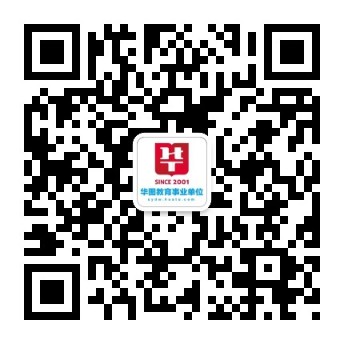 